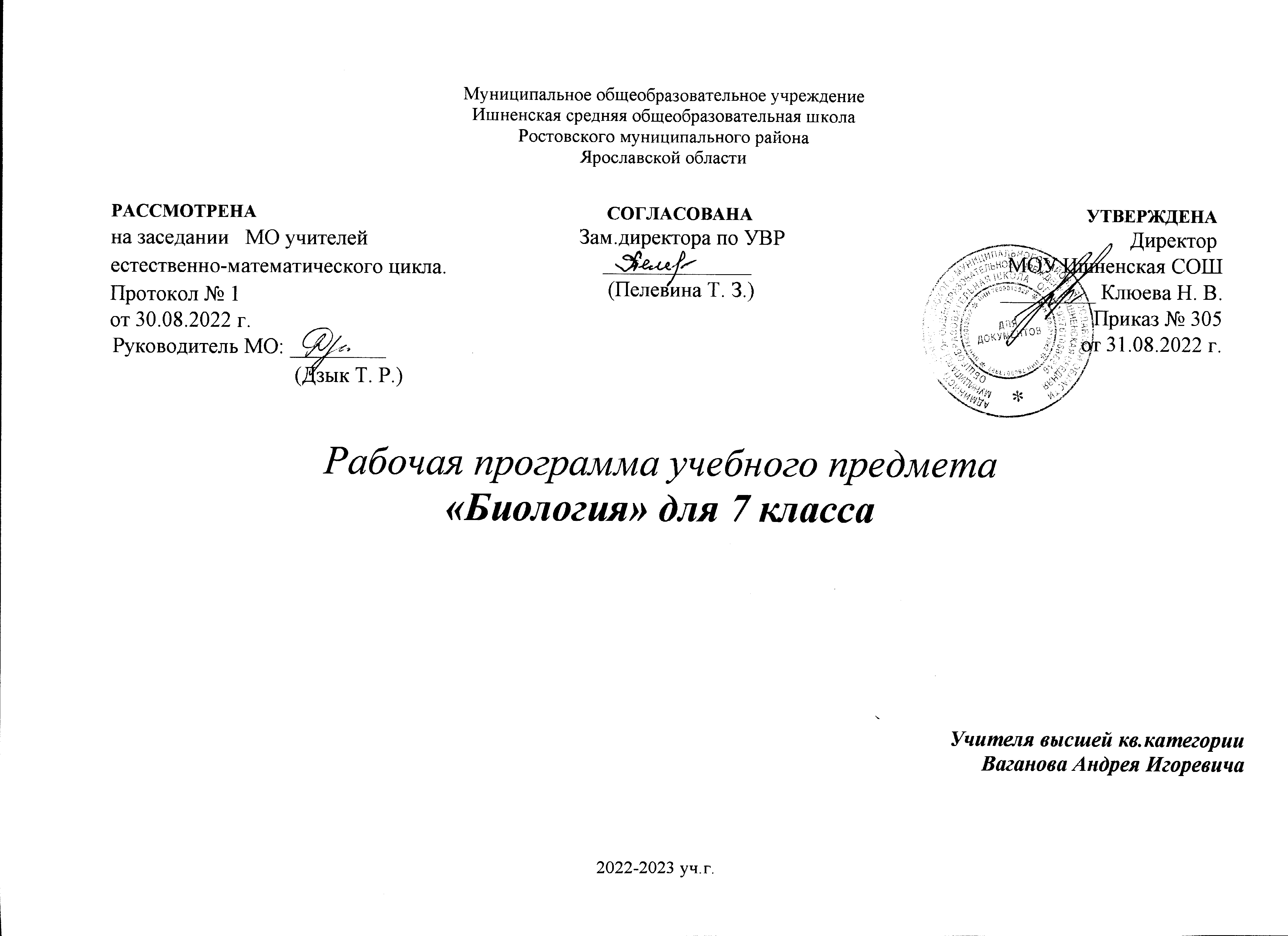 Пояснительная запискаРабочая программа составлена на основе следующих нормативных документов:Федеральный Закон «Об образовании в Российской Федерации» от 29.12.2012 № 273-ФЗ; (ред.от 02.07.2021) Федеральный государственный образовательный стандарт основного общего образования, утвержденного приказом Министерства образования и науки РФ от 17 декабря 2010 года № 1897;(изм.11.12.2020г.)Федеральный перечень учебников, рекомендуемых к использованию при реализации имеющих государственную аккредитацию образовательных программ начального общего, основного общего, среднего общего образования, утвержденный приказом Министерства образования и науки Российской Федерации от 20 мая 2020 г. N 254Учебный план МОУ Ишненская СОШ на 2022-2023 учебный год(утв. приказом директора №307 от 31.08.22 г);Календарный учебный график МОУ Ишненская СОШ (утв. приказом директора №308 от 31.08.22 г); Основная образовательная программа основного общего образования МОУ Ишненская СОШ (утв. приказом директора № 15а д/о от 15.01.21 г);Методическое письмо ГОАУ ИРО «О преподавании учебных предметов «Биология» в образовательных организациях Ярославской области в 2022/2023 уч. г.»Оценка результатов освоения ООП ООО курса «Биологии» проводится в соответствии с разделом «Система оценки» ООП ООО и «Положением о системе оценивания ОУ» и предусматривает проведение промежуточной аттестации в соответствии с учебным планом.Изучение предмета « биология » в 7 классе направлено на достижение следующих цели и задач.Цели обучения:Освоение знаний о живой природе; о строении, жизнедеятельности и средообразующей роли живых организмов; о роли биологической науки в практической деятельности людей, методах познания живой природы;Овладение умениями применять биологические знания для объяснения процессов и явлений живой природы; работать с биологическими приборами, инструментами, справочниками; проводить наблюдения за биологическими объектами;Развитие познавательных интересов, интеллектуальных и творческих способностей в процессе проведения наблюдений за живыми организмами, биологических экспериментов, работы с различными источниками информации;Воспитание позитивного ценностного отношения к живой природе, собственному здоровью и здоровью других людей; культуры поведения в природе;Использование приобретенных знаний и умений в повседневной жизни для ухода за растениями, домашними животными, заботы о собственном здоровье, оказание первой помощи себе и окружающим; для соблюдения правил поведения в окружающей среде и норм здорового образа жизни, для профилактики заболеваний, травматизма и стрессов.Задачи обучения:Формирование целостной научной картины мира;Понимание возрастающей роли естественных наук и научных исследований в современном мире;Овладение научным подходом к решению различных задач;Овладение умениями формулировать гипотезы, конструировать, проводить эксперименты, оценивать полученные результаты.Планируемые результаты изучения учебного предметаПредметными результатами освоения курса "Биология - 7"  являются:• усвоение системы научных знаний о живой природе и закономерностях еѐ развития, для формирования современных представлений о естественнонаучной картине мира;• формирование первоначальных систематизированных представлений о биологических объектах, процессах, явлениях, закономерностях, об основныхбиологических теориях, об экосистемной организации жизни, о взаимосвязи живого и неживого в биосфере, о наследственности и изменчивости; овладение понятийным аппаратом биологии;• приобретение опыта использования методов биологической науки и проведения несложных биологических экспериментов для изучения живых организмов и человека, проведения экологического мониторинга в окружающей среде;• формирование основ экологической грамотности: способности оценивать последствия деятельности человека в природе, влияние факторов риска на здоровье человека;умение выбирать целевые и смысловые установки в своих действиях и поступках по отношению к живой природе, здоровью своему и окружающих; осознание необходимости действий по сохранению биоразнообразия и природных местообитаний, видов растений и животных;• объяснение роли биологии в практической деятельности людей, места и роли человека в природе, родства общности происхождения и эволюции растений и животных;• овладение методами биологической науки; наблюдение и описание биологических объектов и процессов; постановка биологических экспериментов и объяснение их результатов;• формирование представлений о значении биологических наук в решении локальных и глобальных экологических проблем, необходимости рационального природопользования, защиты здоровья людей в условиях быстрого изменения экологического качества окружающей среды;• освоение приѐмов оказания первой помощи, рациональной организации труда и отдыха, выращивания и размножения культурных растений и домашних животных, ухода за ними.Метапредметными результатами освоения основной образовательной программы  основного общего образования являются:• умение самостоятельно определять цели своего обучения, ставить и формулировать для себя новые задачи в учѐбе и познавательной деятельности, развивать мотивы и интересы своей познавательной деятельности;• овладение составляющими исследовательской и проектной деятельности, включая умения видеть проблему, ставить вопросы, выдвигать гипотезы, давать определения понятиям, классифицировать, наблюдать, проводить эксперименты, делать выводы и заключения, структурировать материал, объяснять, доказывать, защищать свои идеи;• умение работать с разными источниками биологической информации: находить биологическую информацию в различных источниках (тексте учебника научно- популярной литературе, биологических словарях и справочниках), анализировать и оценивать информацию;• умение самостоятельно планировать пути достижения целей, в том числе альтернативные ,осознанно выбирать наиболее эффективные способы решения учебных и познавательных задач;• умение соотносить свои действия с планируемыми результатами, осуществлять контроль своей деятельности в процессе достижения результата, определять способы действий в рамках предложенных условий и требований, корректировать свои действия в соответствии с изменяющейся ситуацией;• владение основами самоконтроля, самооценки, принятия решений и осуществления осознанного выбора в учебной и познавательной деятельности;• способность выбирать целевые и смысловые установки в своих действиях и поступках по отношению к живой природе, здоровью своему и окружающих;• умение создавать, применять и преобразовывать знаки и символы, модели и схемы для решения учебных и познавательных задач;• умение осознанно использовать речевые средства для дискуссии и аргументации своей позиции: сравнивать разные точки зрения, аргументировать и отстаивать свою точку зрения;• умение организовывать учебное сотрудничество и совместную деятельность с учителем и сверстниками, работать индивидуально и в группе: находить общее решение и разрешать конфликты на основе согласования позиций и учѐта интересов, формулировать, аргументировать и отстаивать своѐ мнение;• формирование и развитие компетентности в области использования, информационно-коммуникационных технологий (ИКТ-компетенции).Изучение биологии в основной школе даѐт возможность достичь следующихличностных результатов:• воспитание российской гражданской идентичности: патриотизма, любви и уважения к Отечеству, чувства гордости за свою Родину; осознание своей этнической принадлежности; усвоение гуманистических и традиционных ценностей многонационального российского общества; воспитание чувства ответственности и долга перед Родиной;• формирование ответственного отношения к учению, готовности и способности обучающихся к саморазвитию и самообразованию на основе мотивации к обучению и познанию, осознанному выбору и построению дальнейшей индивидуальной траектории образования на базе ориентировки в мире профессий и профессиональных предпочтений, с учѐтом устойчивых познавательных интересов;• знание основных принципов и правил отношения к живой природе, основ здорового образа жизни и здоровьесберегающих технологий;сформированность познавательных интересов и мотивов, направленных на изучение живой природы; интеллектуальных умений (доказывать строить рассуждения, анализировать, делать выводы); эстетического отношения к живым объектам;• формирование личностных представлений о ценности природы, осознание значимости и общности глобальных проблем человечества;• формирование уважительного отношения к истории, культуре, национальным особенностям и образу жизни других народов; толерантности и миролюбия;• освоение социальных норм и правил поведения, ролей и форм социальной жизни в группах и сообществах, включая взрослые и социальные сообщества; участие в школьном самоуправлении и общественной жизни в пределах возрастных компетенций с учѐтом региональных, этнокультурных, социальных и экономических особенностей;• развитие сознания и компетентности в решении моральных проблем на основе личностного выбора; формирование нравственных чувств и нравственного поведения, осознанного и ответственного отношения к собственным поступкам;• формирование коммуникативной компетентности в общении и сотрудничестве со сверстниками, старшими и младшими в процессе образовательной, общественно полезной, учебно-исследовательской, творческой и других видов деятельности;• формирование понимания ценности здорового и безопасного образа жизни; усвоение правил индивидуального и коллективного безопасного поведения в чрезвычайных ситуациях, угрожающих жизни и здоровью людей, правил поведения на транспорте и на дорогах; формирование экологической культуры на основе признания ценности жизни во всех еѐ проявлениях и необходимости ответственного, бережного отношения к окружающей среде;• осознание значения семьи в жизни человека и общества; принятие ценности семейной жизни; уважительное и заботливое отношение к членам своей семьи;• развитие эстетического сознания через освоение художественного наследия народов России и мира, творческой деятельности эстетического характера.Изучение биологии в основной школе даѐт возможность достичь следующих личностных результатов:• воспитание российской гражданской идентичности: патриотизма, любви и уважения к Отечеству, чувства гордости за свою Родину;;• формирование ответственного отношения к учению• знание основных принципов и правил отношения к живой природе, основ здорового образа жизни и здоровьесберегающих технологий;• формирование личностных представлений о ценности природы, осознание значимости и общности глобальных проблем человечества;• формирование уважительного отношения к истории, культуре• освоение социальных норм и правил поведения, ролей и форм социальной жизни в группах и сообществах• формирование коммуникативной компетентности в общении и сотрудничестве со сверстниками, старшими и младшими• формирование понимания ценности здорового и безопасного образа жизни• осознание значения семьи в жизни человека и общества; принятие ценности семейной жизни; уважительное и заботливое отношение к членам своей семьиМетапредметными результатами освоения программы  являются:• умение определять цели своего обучения, ставить и формулировать для себя новые задачи в учѐбе и познавательной деятельности, • умение работать с разными источниками биологической информации: находить биологическую информацию в различных источниках • способность выбирать целевые и смысловые установки в своих действиях и поступках по отношению к живой природе, здоровью своему и окружающих;Предметными результатами освоения биологии являются:• усвоение системы научных знаний о живой природе и закономерностях еѐ развития, для формирования современных представлений о естественнонаучной картине мира;• формирование первоначальных систематизированных представлений о биологических объектах, процессах, явлениях, закономерностях, об основныхбиологических теориях, об экосистемной организации жизни, о взаимосвязи живого и неживого в биосфере, о наследственности и изменчивости; овладение понятийным аппаратом биологии;• приобретение опыта использования методов биологической науки и проведения несложных биологических экспериментов для изучения живых организмов и человека• освоение приѐмов оказания первой помощи, рациональной организации труда и отдыха, выращивания и размножения культурных растений и домашних животных, ухода за ними.Обучающийся научится:Находить признаки биологических объектов: живых организмов; клеток и организмов животных, популяций; экосистем и агроэкосистем; животных своего региона.сущность биологических процессов: обмен веществ и превращения энергии, питание, дыхание, выделение, транспорт веществ, рост, развитие, размножение, наследственность и изменчивость, регуляция жизнедеятельности организма, раздражимость, круговорот веществ и превращения энергии у животных.Обучающийся получит возможность научиться:объяснять: роль биологии в формировании современной естественнонаучной картины мира, в практической деятельности людей и самого ученика; родство, общность происхождения и эволюцию и животных (на примере сопоставления отдельных групп);роль различных организмов в жизни человека и собственной деятельности; взаимосвязи организмов и окружающей среды; биологического разнообразия в сохранении биосферы ;необходимость защиты окружающей среды; родство человека с млекопитающими животными, место и роль человека в природе; взаимосвязи человека и окружающей среды.изучать биологические объекты и процессы: ставить биологические эксперименты, описывать и объяснять результаты опытов; наблюдать за ростом и развитием животных, поведением животных, сезонными изменениями в природе; рассматривать готовые микропрепараты и описывать биологические объекты; распознавать и описывать: на таблицах основные части, органы и системы органов животных; животных отдельных типов и классов; наиболее распространенных животных своей местности, домашних животных,выявлять изменчивость организмов, приспособления организмов к среде обитания, типы взаимодействия разных видов в экосистеме;сравнивать биологические объекты (клетки, ткани, органы и системы органов, организмы, представителей отдельных систематических групп) и делать выводы на основе сравнения.Содержание предметаРаздел 1 Зоология - наука о животных (2 ч)Общее знакомство с животными. Животные ткани, органы и системы органов животных. Организм животного как биосистема.  Многообразие и классификация животных. Среды обитания животных. Сезонные явления в жизни животных. Поведение животных (раздражимость, рефлексы и инстинкты). Разнообразие отношений животных в природе. Значение животных в природе и жизни человека.Раздел 2. Многообразие животного мира: беспозвоночные(17 ч)Одноклеточные животные, или Простейшие. Общая характеристика простейших. Происхождение простейших. Значение простейших в природе и жизни человека. Пути заражения человека и животных паразитическими простейшими. Меры профилактики заболеваний, вызываемых одноклеточными животными.Тип Кишечнополостные. Многоклеточные животные. Общая характеристика типа Кишечнополостные. Регенерация. Происхождение кишечнополостных. Значение кишечнополостных в природе и жизни человека.Типы червей. Тип Плоские черви, общая характеристика. Тип Круглые черви, общая характеристика. Тип Кольчатые черви, общая характеристика. Паразитические плоские и круглые черви. Пути заражения человека и животных паразитическими червями. Меры профилактики заражения. Значение дождевых червей в почвообразовании. Происхождение червей. Тип Членистоногие.Общая характеристика типа Членистоногие. Среды жизни. Происхождение членистоногих. Охрана членистоногих.Класс Ракообразные. Особенности строения и жизнедеятельности ракообразных, их значение в природе и жизни человека. Класс Паукообразные. Особенности строения и жизнедеятельности паукообразных, их значение в природе и жизни человека. Клещи – переносчики возбудителей заболеваний животных и человека. Меры профилактики.Класс Насекомые. Особенности строения и жизнедеятельности насекомых. Поведение насекомых, инстинкты. Значение насекомых в природе и сельскохозяйственной деятельности человека. Насекомые – вредители. Меры по сокращению численности насекомых-вредителей. Насекомые, снижающие численность вредителей растений. Насекомые – переносчики возбудителей и паразиты человека и домашних животных. Одомашненные насекомые: медоносная пчела и тутовый шелкопряд.Тип Моллюски. Общая характеристика типа Моллюски. Многообразие моллюсков. Происхождение моллюсков и их значение в природе и жизни человека.Раздел 3. Многообразие животного мира: позвоночные (11 ч)Тип Хордовые. Общая характеристика типа Хордовых. Подтип Бесчерепные. Ланцетник. Подтип Черепные, или Позвоночные. Общая характеристика надкласса Рыбы. Места обитания и внешнее строение рыб. Особенности внутреннего строения и процессов жизнедеятельности у рыб в связи с водным образом жизни. Размножение и развитие и миграция рыб в природе. Основные систематические группы рыб. Значение рыб в природе и жизни человека. Рыбоводство и охрана рыбных запасов.Класс Земноводные. Общая характеристика класса Земноводные. Места обитания и распространение земноводных. Особенности внешнего строения в связи с образом жизни. Внутреннее строение земноводных. Размножение и развитие земноводных.  Происхождение земноводных.  Многообразие современных земноводных и их охрана. Значение земноводных в природе и жизни человека.Класс Пресмыкающиеся. Общая характеристика класса Пресмыкающиеся. Места обитания, особенности внешнего и внутреннего строения пресмыкающихся. Размножение пресмыкающихся. Происхождение и многообразие древних пресмыкающихся. Значение пресмыкающихся в природе и жизни человека. Класс Птицы. Общая характеристика класса Птицы. Места обитания и особенности внешнего строения птиц. Особенности внутреннего строения и жизнедеятельности птиц. Размножение и развитие птиц. Сезонные явления в жизни птиц. Экологические группы птиц. Происхождение птиц. Значение птиц в природе и жизни человека. Охрана птиц. Птицеводство. Домашние птицы, приемы выращивания и ухода за птицами.Класс Млекопитающие. Общая характеристика класса Млекопитающие. Среды жизни млекопитающих. Особенности внешнего строения, скелета и мускулатуры млекопитающих. Органы полости тела. Нервная система и поведение млекопитающих, рассудочное поведение. Размножение и развитие млекопитающих. Происхождение млекопитающих. Многообразие млекопитающих. Млекопитающие – переносчики возбудителей опасных заболеваний. Меры борьбы с грызунами. Меры предосторожности и первая помощь при укусах животных. Экологические группы млекопитающих. Сезонные явления в жизни млекопитающих. Происхождение и значение млекопитающих. Охрана млекопитающих. Важнейшие породы домашних млекопитающих. Приемы выращивания и ухода за домашними млекопитающими. Многообразие птиц и млекопитающих родного края.Раздел 4. Эволюция и экология животных. Животные в человеческой культуре(3 ч)Роль животных в природных сообществах. Значение животных в искусстве и научно-технических открытиях.Тематическое планирование.Поурочное планирование 7 классНазвание темыКоличество часовКонтрольные работы Лабораторные практические работыРеализациявоспитательногопотенциала урокаЦифровыеобразовательные ресурсыРаздел 1 – Зоология – наука о животных  3 часаВходной контроль Воспитание учащихся связано с выработкой научно правильных отношений к природе, обществу, труду, здоровью. Воспитывать в детях убеждённость, что добро победит, учить их добиваться этой победы Охрана природы - одна из важнейших обязанностей каждого человека. Вот почему важным в воспитании учащихся является формирование бережного отношения к природе, воспитание у каждого ученика правильного экологического мышления. формировать новое отношение к природе, основанное на неразрывной связи человека с природой.  формирование чувства ответственности за своё здоровье и здоровье окружающих. Воспитание личности, умеющей противодействовать употреблению наркотиков, алкоголя и табакокурению; воспитание личности, умеющей создавать собственную модель здорового образа жизни.https://www.yaklass.ru/p/biologia/zhivotnye/predmet-zoologii-14350/otlichitelnye-cherty-zhivotnykh-1437Раздел 2. Многообразие животного мира: беспозвоночные 20 часов.13 Воспитание учащихся связано с выработкой научно правильных отношений к природе, обществу, труду, здоровью. Воспитывать в детях убеждённость, что добро победит, учить их добиваться этой победы Охрана природы - одна из важнейших обязанностей каждого человека. Вот почему важным в воспитании учащихся является формирование бережного отношения к природе, воспитание у каждого ученика правильного экологического мышления. формировать новое отношение к природе, основанное на неразрывной связи человека с природой.  формирование чувства ответственности за своё здоровье и здоровье окружающих. Воспитание личности, умеющей противодействовать употреблению наркотиков, алкоголя и табакокурению; воспитание личности, умеющей создавать собственную модель здорового образа жизни.https://www.yaklass.ru/p/biologia/zhivotnye/osobennosti-prosteishikh-14466/kak-ustroeny-kornenozhki-radioliarii-sporoviki-solnechniki-14467https://resh.edu.ru/subject/lesson/2464/https://resh.edu.ru/subject/lesson/2500/https://resh.edu.ru/subject/lesson/1577/Раздел 3. Многообразие животного мира: Позвоночные 13 часов13 Воспитание учащихся связано с выработкой научно правильных отношений к природе, обществу, труду, здоровью. Воспитывать в детях убеждённость, что добро победит, учить их добиваться этой победы Охрана природы - одна из важнейших обязанностей каждого человека. Вот почему важным в воспитании учащихся является формирование бережного отношения к природе, воспитание у каждого ученика правильного экологического мышления. формировать новое отношение к природе, основанное на неразрывной связи человека с природой.  формирование чувства ответственности за своё здоровье и здоровье окружающих. Воспитание личности, умеющей противодействовать употреблению наркотиков, алкоголя и табакокурению; воспитание личности, умеющей создавать собственную модель здорового образа жизни.https://resh.edu.ru/subject/lesson/1579/https://resh.edu.ru/subject/lesson/2110/https://resh.edu.ru/subject/lesson/2112/https://resh.edu.ru/subject/lesson/2113/Раздел 4 «Эволюция и экология животных, животные в человеческой культуре»3 часа Воспитание учащихся связано с выработкой научно правильных отношений к природе, обществу, труду, здоровью. Воспитывать в детях убеждённость, что добро победит, учить их добиваться этой победы Охрана природы - одна из важнейших обязанностей каждого человека. Вот почему важным в воспитании учащихся является формирование бережного отношения к природе, воспитание у каждого ученика правильного экологического мышления. формировать новое отношение к природе, основанное на неразрывной связи человека с природой.  формирование чувства ответственности за своё здоровье и здоровье окружающих. Воспитание личности, умеющей противодействовать употреблению наркотиков, алкоголя и табакокурению; воспитание личности, умеющей создавать собственную модель здорового образа жизни.https://www.yaklass.ru/p/biologia/zhivotnye/razvitie-zhivotnogo-mira-15495/evoliutciia-stroeniia-organov-i-ikh-sistem-15496Раздел 5 «Экология животных»292 Воспитание учащихся связано с выработкой научно правильных отношений к природе, обществу, труду, здоровью. Воспитывать в детях убеждённость, что добро победит, учить их добиваться этой победы Охрана природы - одна из важнейших обязанностей каждого человека. Вот почему важным в воспитании учащихся является формирование бережного отношения к природе, воспитание у каждого ученика правильного экологического мышления. формировать новое отношение к природе, основанное на неразрывной связи человека с природой.  формирование чувства ответственности за своё здоровье и здоровье окружающих. Воспитание личности, умеющей противодействовать употреблению наркотиков, алкоголя и табакокурению; воспитание личности, умеющей создавать собственную модель здорового образа жизни.итого6846 Воспитание учащихся связано с выработкой научно правильных отношений к природе, обществу, труду, здоровью. Воспитывать в детях убеждённость, что добро победит, учить их добиваться этой победы Охрана природы - одна из важнейших обязанностей каждого человека. Вот почему важным в воспитании учащихся является формирование бережного отношения к природе, воспитание у каждого ученика правильного экологического мышления. формировать новое отношение к природе, основанное на неразрывной связи человека с природой.  формирование чувства ответственности за своё здоровье и здоровье окружающих. Воспитание личности, умеющей противодействовать употреблению наркотиков, алкоголя и табакокурению; воспитание личности, умеющей создавать собственную модель здорового образа жизни.№ урокаДатаТема раздела  / урокаДомашнеезадание102.09Раздел 1 «Зоология-наука о животных». Что изучает зоология. Строение тела животного§ 1206.09Место животных в природе и жизни человека§ 2309.09Диагностическая  контрольная работаПовторение413.09Раздел 2 «Многообразие животного мира: беспозвоночные». Общая характеристика одноклеточных (простейших)§ 3516.09Корненожки и жгутиковые§ 4620.09Образ жизни и строение инфузорий.§ 5723.09Общая характеристика многоклеточных животных. Губки и Кишечнополостные§ 6827.09Многообразие и значение кишечнополостных.§ 7930.09Общая характеристика червей. Тип плоские черви. Ресничные черви§ 81004.10Паразитические плоские черви-Сосальщики и ленточные черви§ 91107.10Тип Круглые черви§ 101211.10Тип Кольчатые черви. Лабораторная работа №1 «Строение дождевого червя» § 111314.10Многообразие кольчатых червей§ 121418.10Образ жизни и строение моллюсков. Лабораторная работа №2: «Изучение внешнего строения раковин моллюсков»(на примере местных видов)§ 181521.10Многообразие моллюсков. Их роль в природе и жизни человека. Тип Иглокожие.§ 191625.10Основные черты Членистоногих§ 131728.10Класс Ракообразные. Лабораторная работа№3«Внешнее строение речного рака».§ 141808.11Класс Паукообразные§ 151911.11Класс Насекомые. § 162015.11Многообразие насекомых. Отряды насекомых: Таракановые, Прямокрылые, Уховертки, Поденки§ 172118.11Отряды насекомых Стрекозы, Вши, Клопы, Жуки§ 172222.11Отряды Насекомых: Бабочки, Равнокрылые, Блохи, Двукрылые, Перепончатокрылые§ 172325.11Контрольная работа №1 . Беспозвоночные животныеПовторение2429.11Раздел 3 «Многообразие животного мира: Позвоночные Особенности строения хордовых животных. Низшие хордовые.§ 202502.12Строение и жизнедеятельность рыб. Лабораторная работа №4: «Изучение внешнего строения и передвижения рыб»(на примере местных видов)§ 212606.12Многообразие рыб. Значение рыб§ 222709.12Класс Земноводные§ 232813.12Класс Пресмыкающиеся§ 242916.12Класс птицы. Лабораторная работа №5 «Изучение внешнего строения и перьевого покрова птиц» (на примере местных видов)§ 253020.12Размножение и развитие птиц. Значение птиц.§ 263123.12Отряды птиц§ 263227.12Особенности строения млекопитающих. Лабораторная работа №6«Изучение внешнего строения, скелета и зубов млекопитающих» (на примере местных видов)§ 273310.01Размножение и сезонные явления в жизни млекопитающих. § 283413.01Отряды млекопитающих. § 293517.01Значение млекопитающих в природе и жизни человека§ 303620.01Контрольная работа №2.Позвоночные животныеПовторение3724.01Раздел 4 «Эволюция и экология животных, животные в человеческой культуре» Роль животных в природных сообществах§ 313827.01Основные этапы развития животного мира на Земле§ 323931.01Воздействие человека и его деятельности на животных§ 334003.02Раздел 5 «Экология животных» Среда обитания животных и условия существования§ 14107.02Пища и её роль в жизни животных.§ 24210.02Убежища, укрытия и жилища§ 34314.02Наземно-воздушная среда жизни: животные тундры, лесов умеренной зоны,животные степей, саванн и прерий. Животные Р/о§ 44417.02Наземно-воздушная среда жизни: животные тропических лесов и горных областей.§ 54521.02Водная среда жизни. § 64624.02Животный мир почвы.§ 74728.02Живой организм как среда обитания. § 84803.03Контрольная работа №3. Эволюция и экология животных.Повторение 4907.03Отношения животных с представителями других царств живой природы. § 95010.03Животные в жизни растений.§ 105114.03Пищевые отношения между животными различных видов. Животные Р/о§ 115217.03Непищевые отношения между животными различных видов.§ 125321.03Отношения между животными одного вида: образование пар, размножение.§ 135404.04Отношения между животными одного вида: семья, родственники и соседи§ 145507.04Свет в жизни животных.§ 155611.04Вода в жизни животных§ 165714.04Температура в жизни животных§ 175818.04Кислород в жизни животных§ 185921.04Сезонные изменения в жизни животных§ 196025.04Миграции и кочевки§ 206128.04Популяции животных§ 216205.05Как и почему меняется численность животных§ 226312.05Исчезнувшие и исчезающие животные виды животных.§ 236416.05Редкие и охраняемые животные. Красная книга Р/о§ 246519.05Животные и человек. Домашние животные.§ 256623.05Животные населенных пунктов. Жилье человека как среда обитания животных.§ 266726.05Итоговая контрольная работа .Экология животныхПовторение6830.05Итоговое повторение по теме: «царство животных»Повторение